كلية المجتمع تستضيف أولى دورات (وارف)ضمن اهتمامها بتطوير المهارات والقدرات الذاتية، نظمت الأنشطة الطلابية بكلية المجتمع بالتعاون مع عمادة شؤون الطلاب أولى الدورات التدريبة المقدمة للجامعة من قبل مركز (وارف) التابع لمؤسسة الأميرة العنود لتنمية الشباب، وتناولت الدورة التي قدمها المدرب المعتمد من مركز وارف الأستاذ/ أحمد العسيلان، تنمية المهارات الذاتية ورسم الأهداف الشخصية للمراحل العمرية المختلفة، وحضر الدورة خمسة وعشرين متدربا من طلاب الكلية ومنسوبيها، وامتدت من الساعة التاسعة حتى الثانية عشرة من صباح يوم الثلاثاء 25-1-1436هـ.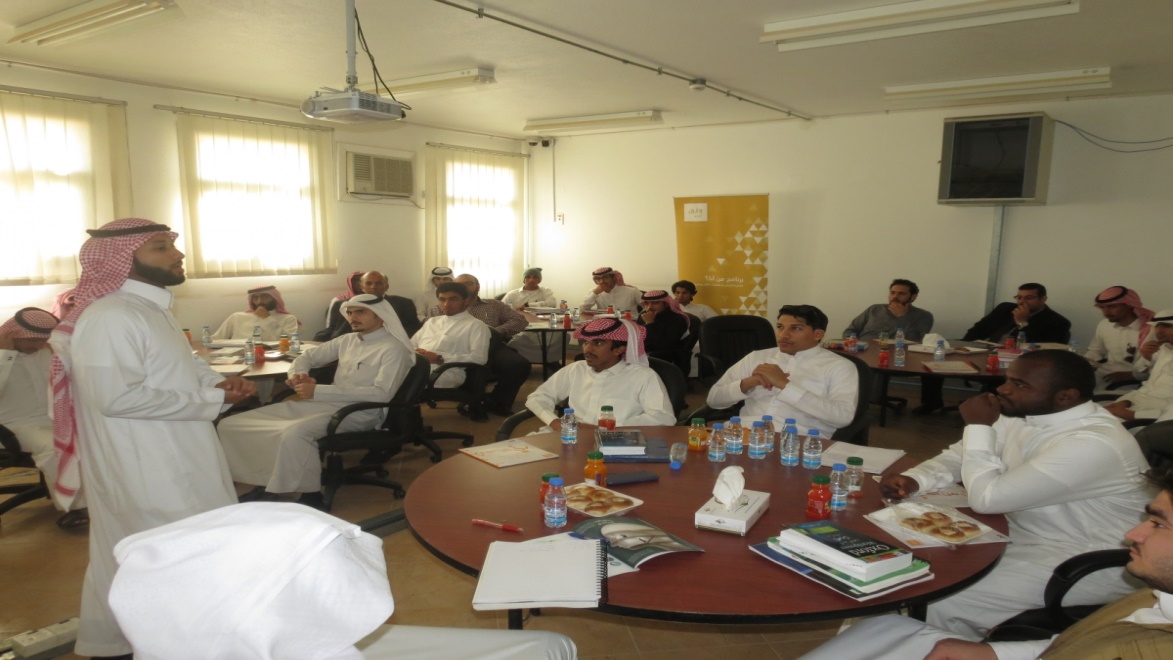 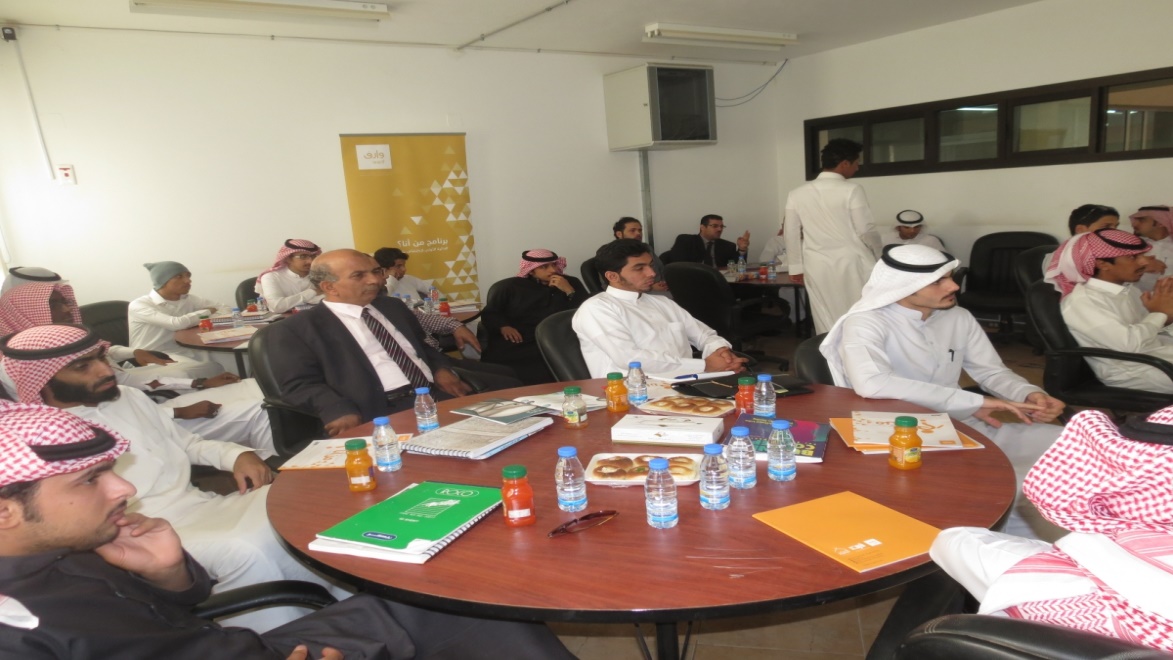 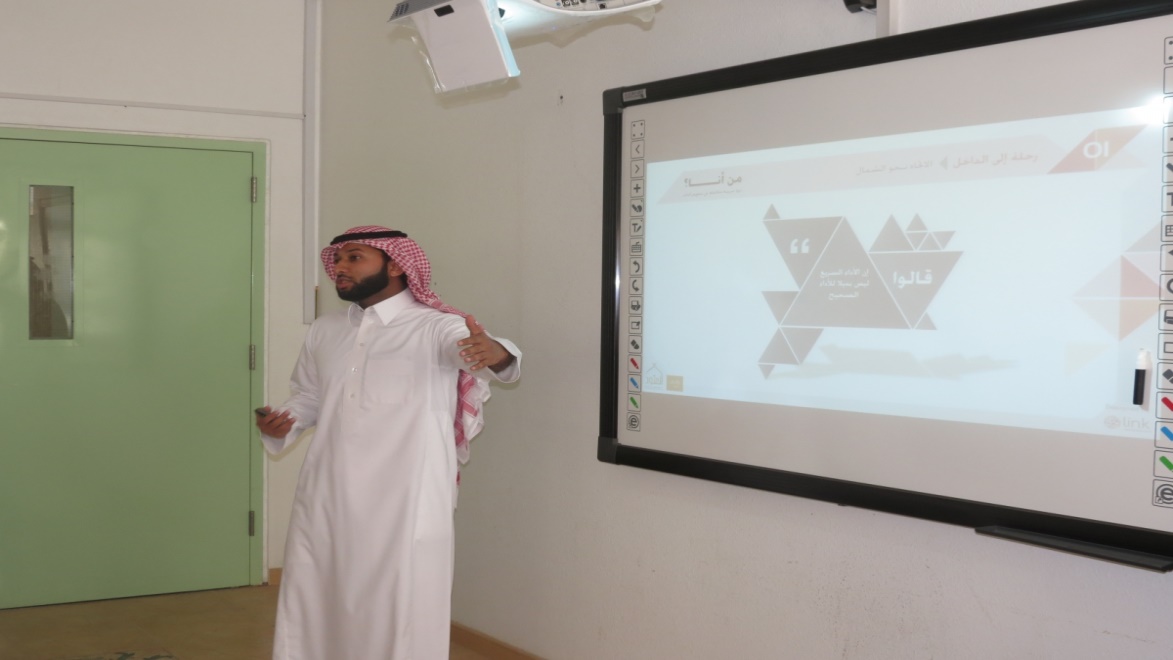 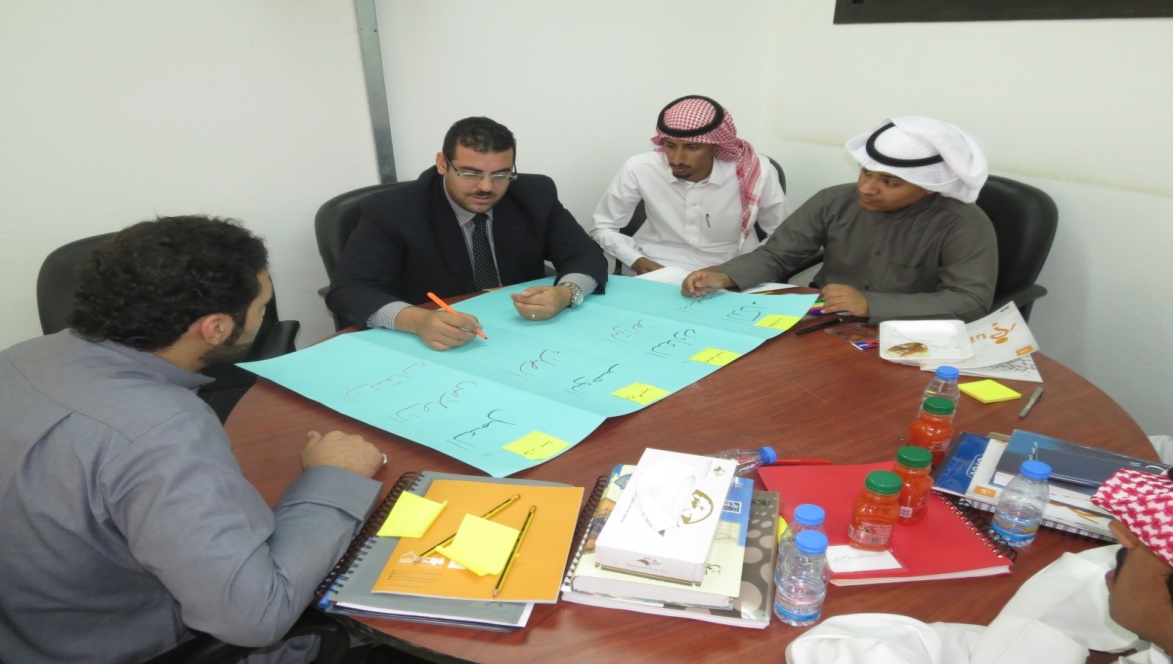 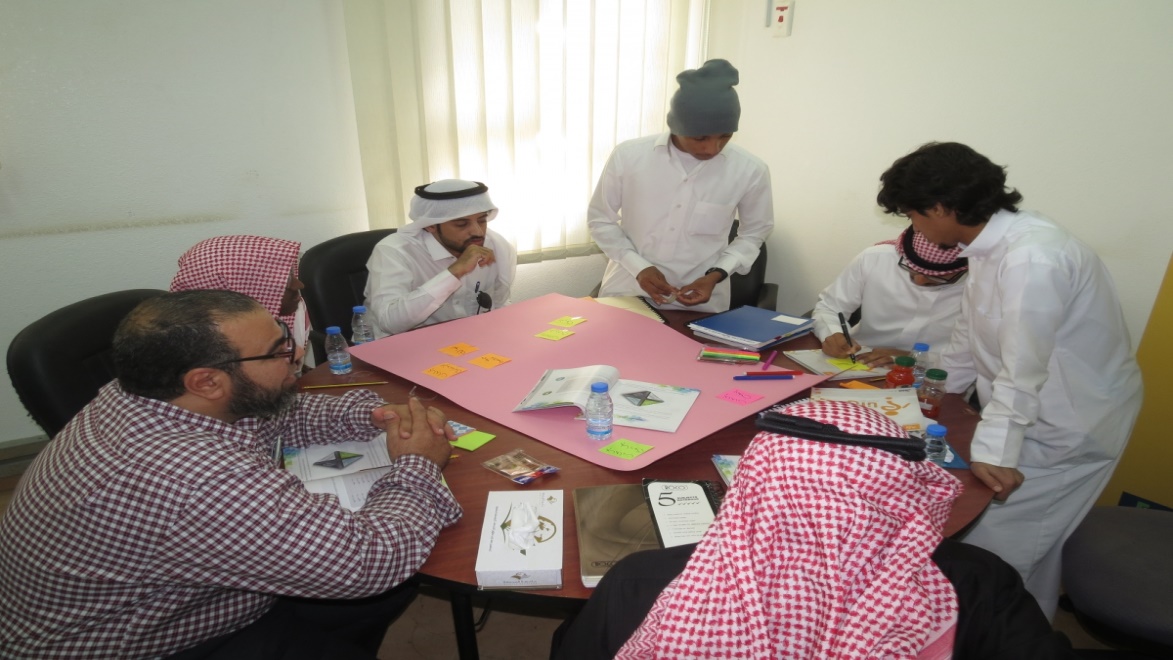 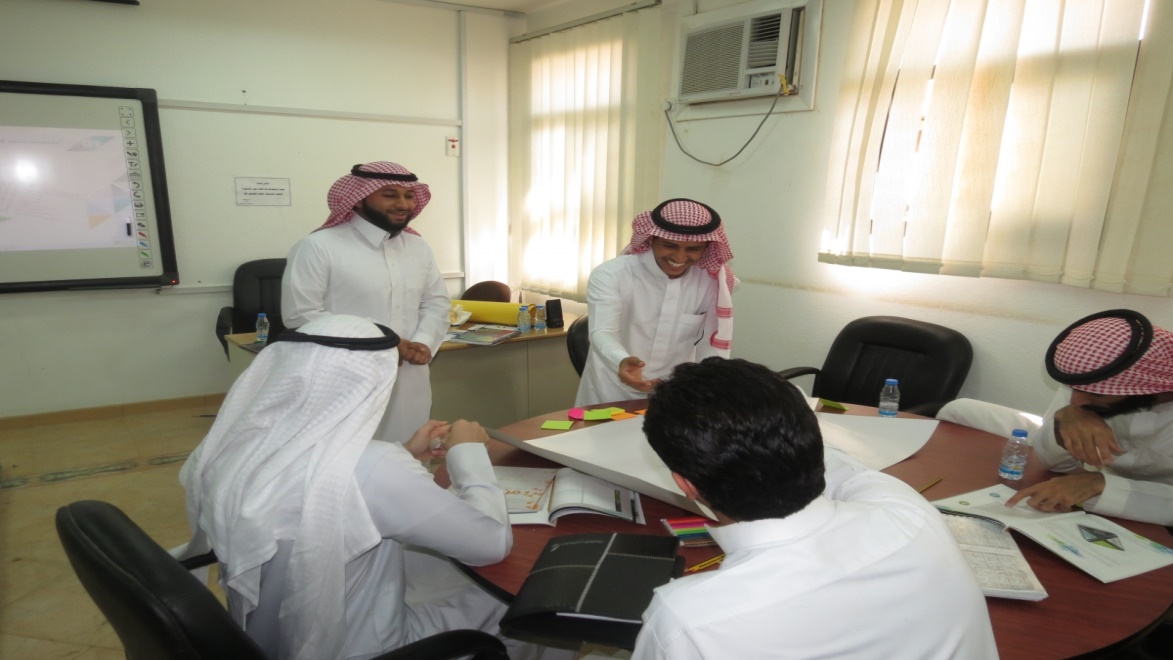 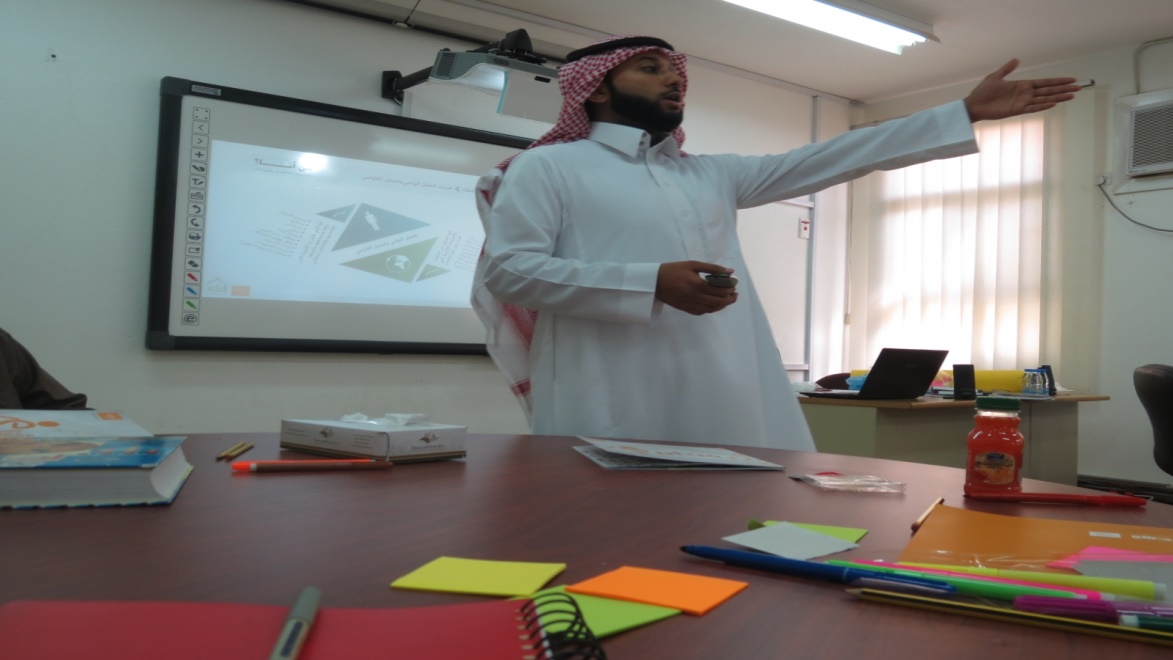 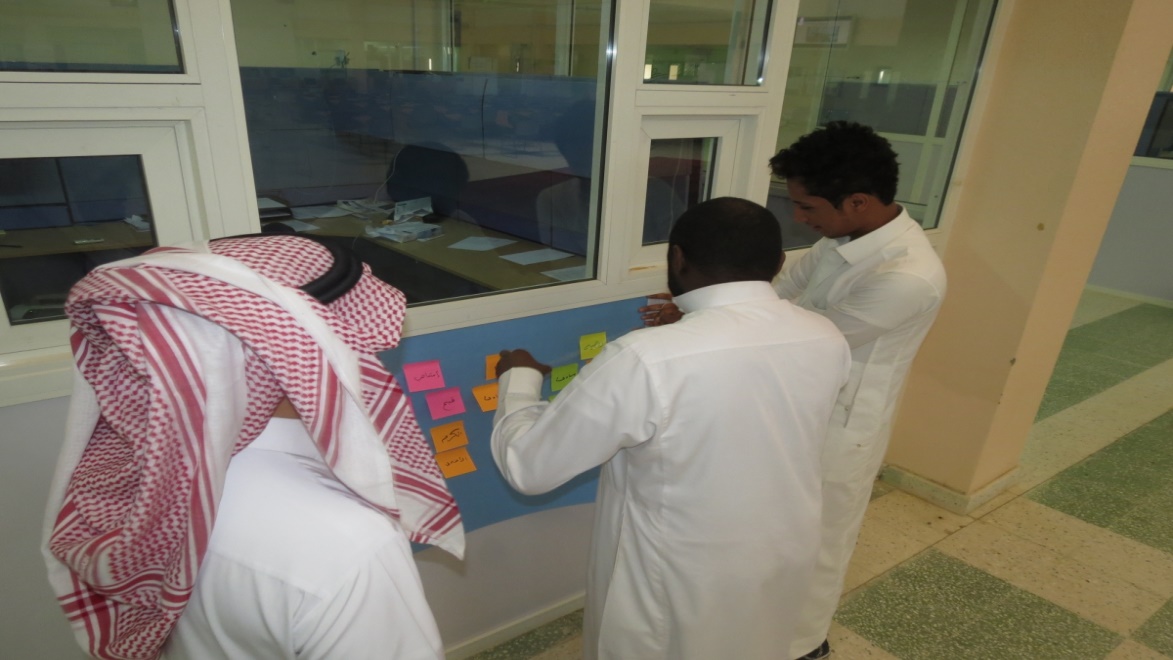 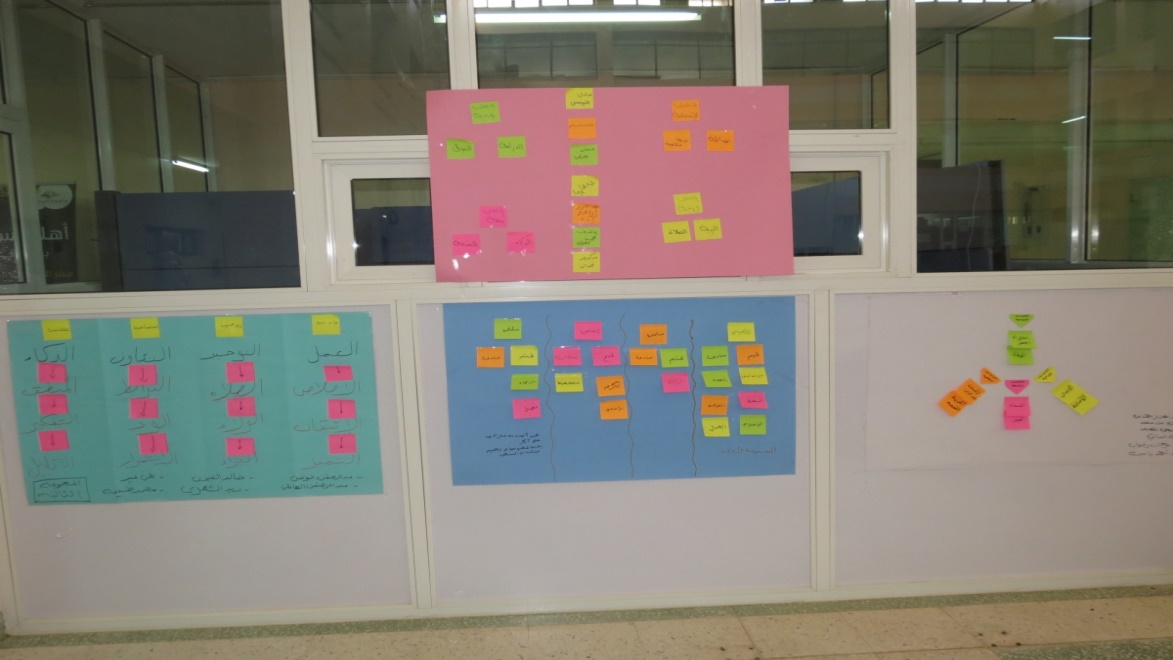 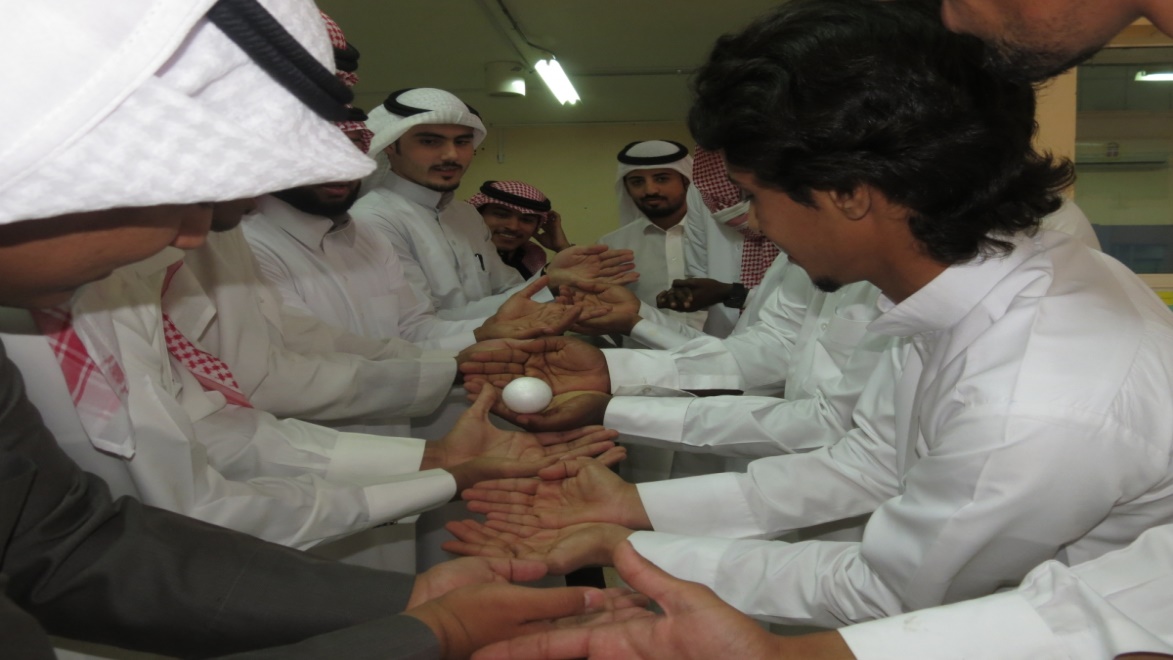 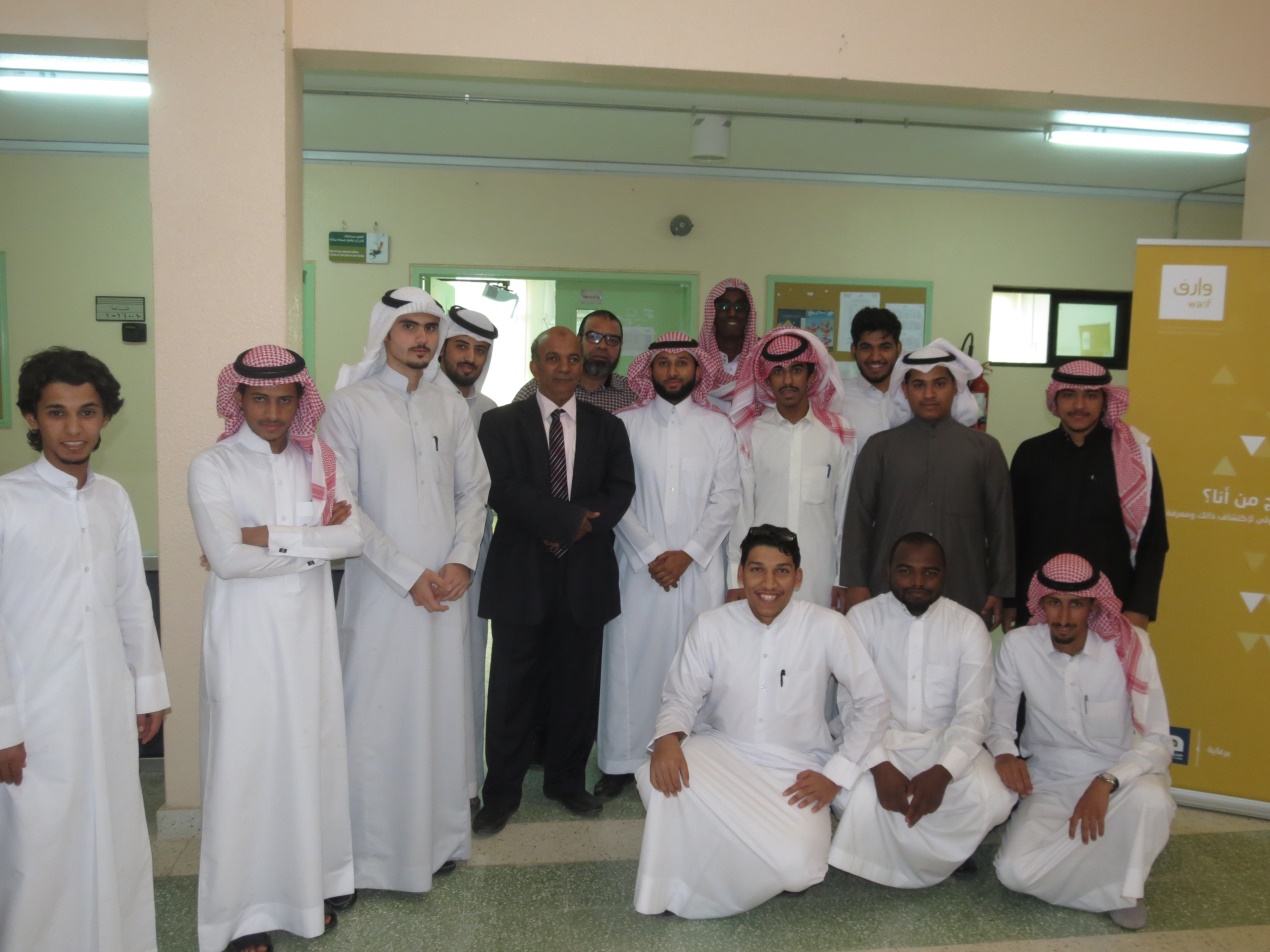 